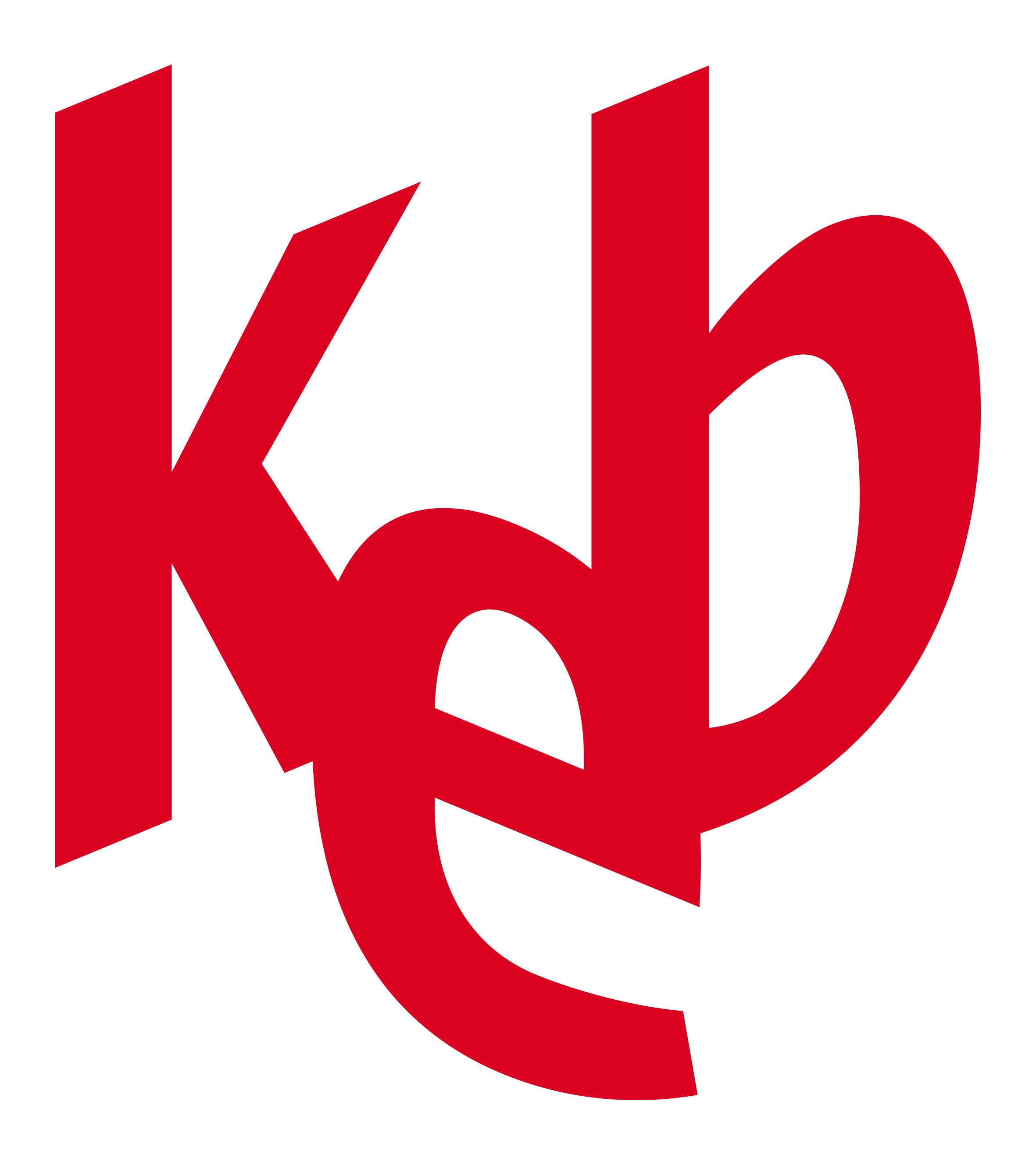 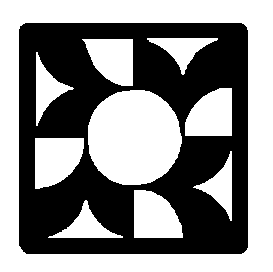 	Bitte füllen Sie die Statistik aus – sie ist Geld wert!							bitte ausgefüllt zurücksenden an:														keb Kath. Erwachsenenbildung Ulm-Alb-Donau e.V.	Wir bitten um Rücksendung der Statistikbögen bis Ende des Jahres.				Olgastraße 137,   89073 Ulm														Tel.: 0731/ 920 60-20, Fax: 0731/ 920 60-15														e-Mail: keb.ulm@drs.de	www.keb-ulm.de___________________________________________________________________________________________________________________________________Bitte vollständig ausfüllen, damit wir Ihren Zuschuss überweisen können.	Bei uns fanden folgende Treffen der Eltern-Kind-Gruppe bzw. thematische Termine ohne Kinder statt:KontoinhaberIn:....................................................................IBAN:DE _ _  _ _ _ _  _ _ _ _  _ _ _ _  _ _ _ _  _ _Bank: ...............................................................................Absender: 
Kirchengemeinde: ………………………………………...Gruppenleiter*in: ............................................................Anschrift / Telefon / Mail-Adresse Gruppenleiter*in: ……………….................................................................………............................................................................DatumUhrzeitvon - bisThema / Inhalt der TreffenName der / des VerantwortlichenTeilnehmerzahlErw. / KinderWochentag der TreffenundGruppenname